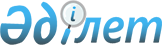 О внесении изменений в решение 26 сессии Нуринского районного маслихата от 27 марта 2014 года № 242 "Об утверждении Правил оказания социальной помощи, установления размеров и определения перечня отдельных категорий нуждающихся граждан Нуринского района"
					
			Утративший силу
			
			
		
					Решение 15 сессии Нуринского районного маслихата Карагандинской области от 4 октября 2017 года № 159. Зарегистрировано Департаментом юстиции Карагандинской области 16 октября 2017 года № 4380. Утратило силу решением Нуринского районного маслихата Карагандинской области от 29 марта 2024 года № 82
      Сноска. Утратило силу решением Нуринского районного маслихата Карагандинской области от 29.03.2024 № 82 (вводится в действие по истечении десяти календарных дней после дня его первого официального опубликования).
      В соответствии с Законом Республики Казахстан от 23 января 2001 года "О местном государственном управлении и самоуправлении в Республике Казахстан", постановлением Правительства Республики Казахстан от 21 мая 2013 года № 504 "Об утверждении Типовых правил оказания социальной помощи, установления размеров и определения перечня отдельных категорий нуждающихся граждан", районный маслихат РЕШИЛ:
      1. Внести в решение 26 сессии Нуринского районного маслихата от 27 марта 2014 года № 242 "Об утверждении Правил оказания социальной помощи, установления размеров и определения перечня отдельных категорий нуждающихся граждан Нуринского района" (зарегистрировано в Реестре государственной регистрации нормативных правовых актов за № 2614, опубликовано в газете "Нұра" от 1 мая 2014 года № 18 (5355), в информационно-правовой системе "Әділет" 5 мая 2014 года), следующие изменения: 
      в Правилах оказания социальной помощи, установления размеров и определения перечня отдельных категорий нуждающихся граждан Нуринского района, утвержденных указанным решением: 
      пункты 17-1, 26-1, 26-3, 26-4 и 31 исключить; 
      пункт 26-2 изложить в новой редакции:
      "26-2. Социальный контракт активизации семьи заключается согласно формам, утверждаемым приказом исполняющего обязанности Министра труда и социальной защиты населения Республики Казахстан от 17 марта 2017 года № 37 "Об утверждении форм документов для участия в проекте "Өрлеу" (зарегистрировано в Реестре государственной регистрации нормативных правовых актов за № 15016).".
      2. Настоящее решение вводится в действие со дня его первого официального опубликования. 
      СОГЛАСОВАНО:
      "4" октябрь 2017 год
					© 2012. РГП на ПХВ «Институт законодательства и правовой информации Республики Казахстан» Министерства юстиции Республики Казахстан
				
      Председатель сессии 

Б. Мукушева

      Секретарь районного маслихата 

Т. Оспанов

      Руководитель государственногоучреждения "Отдел занятостии социальных программ Нуринского района"_________________________ Е. Жунусов 
